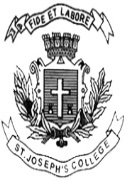 ST. JOSEPH’S UNIVERSITY, BENGALURU-27Department of International Relations, Peace and Public PolicyB.A. PUBLIC POLICY- I SEMESTEREND SEMESTER EXAMINATION: October 2023(To be conducted in December 2023)PPOE 1: PUBLIC POLICY IN INDIATime- 2 hrs                  	                                 	       	        Max Marks-60This question paper contains two printed page and three parts.Part AAnswer any FIVE of the following questions in about 40-50 words each (3x5=15)What are the Interest groups?Which is the first education commission of India and who appointed this commission?Name three recommendations of the Bhore committee, 1996.Who are the ASHAs and what is their role?Name three characteristics of Public Policy.What is the role of the Indian Parliament in public policy-making?Name three acts that are collectively referred to as the Indian Farms Act, of 2020.Part BAnswer any THREE of the following questions in about 100-150 words each (5x3=15)8. List out five recommendations of the Yash Pal committee.9. Explain the role of the Indian Finance Commission.10. Explain the ‘Swachh Bharat Abhiyan’ and its role.  11. What is the distinction between policies and decisions?12.  Explain the role of the Kothari Commission and its recommendationsPart CAnswer any TWO of the following questions in about 200-250 words each (15x2=30)13. Explain the ‘Nehruvian’ policy-making, its impacts and drawbacks.14. Explain the demonetisation policy of 2016, its drawbacks, and its success. 15. Explain the trajectory of health policy in India.16. Explain the role of actors in policy-making, with examples.